BUFFALO ENVY ALL STAR CHEERLEADINGTHE WEEK OF TEAM PLACEMENTS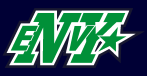 BRUSH UP YOUR SKILLS Tuesday, May 26th 5:30-7:00 All Ages & Levels$5.00 Per Person or Free if you are pre-registered and paid for placements By 5/23/2015 (Placement fee is $40.00)MANDATORY TRY OUT CLINICS (Tryout Fee is $40)Wednesday, May 27th & Thursday, May 28thWHEN EACH ATHLETE ARRIVES, THEY MUST COMPLETE THE TOP PORTION OF A TRY OUT FORM(NAME, TRAVEL OR SEMI-TRAVEL, AND AGE AS OF AUGUST 31ST)*Athletes must be able to consistently performat least 3 level-appropriate skills in order to attend a specific level**Once athletes arrive, they will be split in group by age*LEVEL 1 AND LEVEL 2Wednesday 5/27 & Thursday 5/28, 2015 5:30-7:00PMLEVEL 3, LEVEL 4, AND LEVEL 5 (all ages)Wednesday 5/27 & Thursday 5/28, 2015 7:30-9:00PMTRYOUTS Saturday, MAY 30TH, 2015 SESSION 1 (Levels 1 & 2) – 10:00am-11:45amSESSION 2 (Levels 3,4 & 5)) – 12:15-2:00PM*All athletes must leave the gym once their session is complete*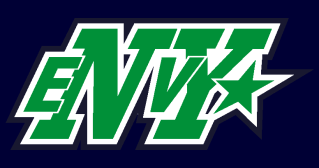 